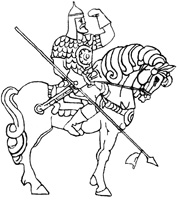 НаименованиеНаименованиеОптЦена 20%(Руб.)РозницаЦена(Руб.)Название разделаНазвание позицииОптЦена 20%(Руб.)РозницаЦена(Руб.)ПЕШИЕПолуколлекционное качество покраса, 54 ммРегулярная форма720900ПЕШИЕПолуколлекционное качество покраса, 54 ммЖелезнодорожники русские720900ПЕШИЕПолуколлекционное качество покраса, 54 ммКарфаген720900ПЕШИЕПолуколлекционное качество покраса, 54 ммСкифы720900ПЕШИЕПолуколлекционное качество покраса, 54 ммСпарта720900ПЕШИЕПолуколлекционное качество покраса, 54 ммАмазонки720900ПЕШИЕПолуколлекционное качество покраса, 54 ммГреки720900ПЕШИЕПолуколлекционное качество покраса, 54 ммПираты720900ПЕШИЕПолуколлекционное качество покраса, 54 ммМакедонцы720900ПЕШИЕПолуколлекционное качество покраса, 54 ммМонголы720900ПЕШИЕПолуколлекционное качество покраса, 54 ммСтрельцы720900ПЕШИЕПолуколлекционное качество покраса, 54 ммРыцари 1.22-1.26, 720900ПЕШИЕПолуколлекционное качество покраса, 54 мм11.03-11.07,11.01,11.02720900ПЕШИЕПолуколлекционное качество покраса, 54 ммВатикан720900ПЕШИЕПолуколлекционное качество покраса, 54 ммРимляне   Персы9601200ПЕШИЕПолуколлекционное качество покраса, 54 ммГладиаторы9601200ПЕШИЕПолуколлекционное качество покраса, 54 ммВикинги9601200ПЕШИЕПолуколлекционное качество покраса, 54 ммБарабанщики9601200ПЕШИЕПолуколлекционное качество покраса, 54 ммВарвары9601200ПЕШИЕПолуколлекционное качество покраса, 54 мм14.24 и 14.72 Папа Римский,14.72 и 4.569601200ПЕШИЕПолуколлекционное качество покраса, 54 мм8.31; 19.03; 19.04; 19.12 ;19.139601200ПЕШИЕПолуколлекционное качество покраса, 54 ммVD-1600 викинги20882610ПЕШИЕПолуколлекционное качество покраса, 54 ммРыцари9601200ПЕШИЕПолуколлекционное качество покраса, 54 ммРыцари с флагом,19.03b14401800ПЕШИЕПолуколлекционное качество покраса, 54 ммРим 18.24, 18.25, 18.32, 18.33, 18.44, 18.45,18.4011201400ПЕШИЕПолуколлекционное качество покраса, 54 ммСамураи 20.07, 20.08, 20.12 - 20.19, 20.30, 20.31, 20.3211201400ПЕШИЕПолуколлекционное качество покраса, 54 ммЗнаменосцы12481560ПЕШИЕПолуколлекционное качество покраса, 54 ммСамураи 20.01 – 20.06, 20.10, 20.21, 20.22, 20.23, 20.2416802100ПЕШИЕПолуколлекционное качество покраса, 54 ммЖелезнодорожники, французы – 21-8,21-9,21-1010201275НаименованиеНаименованиеОптЦена 20%(Руб.)РозницаЦена(Руб.)Название разделаНазвание позицииОптЦена 20%(Руб.)РозницаЦена(Руб.)НАБОРЫПолуколлекционное качество покраса,  54 мм Артиллерийские наборы (эпоха Наполеона)                57607200НАБОРЫПолуколлекционное качество покраса,  54 мм Пушка любая8801100НАБОРЫПолуколлекционное качество покраса,  54 мм Ящик312390НАБОРЫПолуколлекционное качество покраса,  54 мм Ведро187234НАБОРЫПолуколлекционное качество покраса,  54 мм Черепаха (18 фигур)1231215390НАБОРЫПолуколлекционное качество покраса,  54 мм Скорпион (4 фигуры +)38404800НАБОРЫПолуколлекционное качество покраса,  54 мм Скорпион (4 фигуры + центурион с аквилой)40805100НАБОРЫПолуколлекционное качество покраса,  54 мм Македонская фаланга (12 фигур)816010200НАБОРЫПолуколлекционное качество покраса,  54 мм Спартанцы (12 фигур)79209900НАБОРЫПолуколлекционное качество покраса,  54 мм Колесница Персидская1128014100НАБОРЫПолуколлекционное качество покраса,  54 мм Колесница Карфагенская1207215090НАБОРЫПолуколлекционное качество покраса,  54 мм Колесница Ассирийская 1человека987612345НАБОРЫПолуколлекционное качество покраса,  54 мм Колесница Ассирийская 2 человека1197614970НАБОРЫПолуколлекционное качество покраса,  54 мм FR 4001(Конные француз и русский)55206900НАБОРЫПолуколлекционное качество покраса,  54 мм КТ 1100 Турнир55206900НАБОРЫПолуколлекционное качество покраса,  54 мм КТ 1101 Композиция20882610КОННЫЕПолуколлекционное качество покраса, 54 мм Регулярная форма28803600КОННЫЕПолуколлекционное качество покраса, 54 мм Литаврщики конные31203900КОННЫЕПолуколлекционное качество покраса, 54 мм Знаменосцы форма31203900КОННЫЕПолуколлекционное качество покраса, 54 мм 18.10 Римлянин31203900КОННЫЕПолуколлекционное качество покраса, 54 мм 19.08 Янычар31203900КОННЫЕПолуколлекционное качество покраса, 54 мм 18.43 Варвар31203900КОННЫЕПолуколлекционное качество покраса, 54 мм 19.10 Араб на коне 31203900КОННЫЕПолуколлекционное качество покраса, 54 мм 18.18 Гладиатор на коне31203900КОННЫЕПолуколлекционное качество покраса, 54 мм 8.30 Македонский31203900КОННЫЕПолуколлекционное качество покраса, 54 мм 1.30 Русич31203900КОННЫЕПолуколлекционное качество покраса, 54 мм 4.112, 4.114 Мамлюк31203900КОННЫЕПолуколлекционное качество покраса, 54 мм 4.113 Мамлюк с флагом38404800КОННЫЕПолуколлекционное качество покраса, 54 мм 1.30 Русич с флагом38404800КОННЫЕПолуколлекционное качество покраса, 54 мм Самураи47205900КОННЫЕПолуколлекционное качество покраса, 54 мм Рыцари40805100КОННЫЕПолуколлекционное качество покраса, 54 мм Рыцари с флагом (кроме 11.23)43205400КОННЫЕПолуколлекционное качество покраса, 54 мм 11.23 Конный рыцарь с флагом64808100КОННЫЕПолуколлекционное качество покраса, 54 мм Араб на верблюде40005000СЛОНЫПолуколлекционное качество покраса, 54 ммСлон Римский2080026000СЛОНЫПолуколлекционное качество покраса, 54 ммСвадебный слон1944024300СЛОНЫПолуколлекционное качество покраса, 54 ммОхота на тигра2232027900